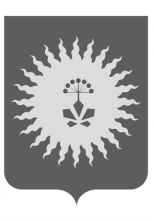 АДМИНИСТРАЦИЯ АНУЧИНСКОГО МУНИЦИПАЛЬНОГО РАЙОНАРАСПОРЯЖЕНИЕО назначении ответственного исполнителя за организацию проведения открытого конкурса на право заключения договора управления многоквартирным домом    Руководствуясь  Постановлением Правительства Российской Федерации от  06.02.2006 № 75 «О порядке проведения органом местного самоуправления открытого конкурса по отбору управляющей организации для управления многоквартирным домом»,    1. Назначить старшего специалиста 1 разряда отдела жизнеобеспечения администрации Анучинского муниципального района Кравчук Анну Владимировну ответственным исполнителем за организацию проведения открытого конкурса на право заключения договора управления многоквартирным домом (либо договоров управления несколькими домами) в соответствии с Правилами, утвержденными Постановлением Правительства Российской Федерации от 06 февраля 2006 года № 75 «О порядке проведения органом местного самоуправления открытого конкурса по отбору управляющей организации для управления многоквартирным домом».    2. Общему отделу администрации (Бурдейной)  разместить  распоряжение в информационно-телекоммуникационной сети «Интернет» на официальном сайте администрации Анучинского муниципального района.   3. Настоящее постановление вступает в силу со дня его официального опубликования.   4. Контроль за исполнением настоящего распоряжения оставляю за собой.И.о. главы администрацииАнучинского муниципального района                                             А.Я. Янчук 22.12.2015 годас. Анучино№333-р